Year 8 - FootballUnit aimTo become more confident and competent when performing core skills required to retain or regain possession. To become more confident and competent when performing core skills required to retain or regain possession. To become more confident and competent when performing core skills required to retain or regain possession. To become more confident and competent when performing core skills required to retain or regain possession. To become more confident and competent when performing core skills required to retain or regain possession. Lesson outcomesDemonstrate how to manipulate the ball with different parts of the foot and show close control when dribbling.Demonstrate core turning techniques to retain possession of the ball.Demonstrate a fake and take or step over to eliminate a defender in a 1 v 1.Demonstrate effective shielding skills to retain possession of the ball when your back is to goal.Demonstrate the defensive skills of a stab tackle and defensive jockeying to regain possession of the ball.Intended KnowledgeStudents will know that manipulate means to handle or control the ball in a skilful mannerStudent will know how to manipulate the ball with the sole, laces, and instep of the footStudents will know that dribble means to move with the ball in different directions.Students will know how to exploit space with a quick dribble.Students will know that exploit means to make full use of or benefit from a situationStudents will know the importance of looking up and scanning ahead when dribbling with the ballStudents will know that scanning means to look quickly to identify what is ahead of themStudents will know that turning means to move so that you are in a different position to opponentStudents will know how to perform the following turning techniques: inside hook, outside hook, pull back and cruyff turnStudents will know how to accelerate quickly out of the turn to create space.Students will know that accelerate means to begin to move more quicklyStudents will know how to put disguise on a turn to outwit an opponentStudents will know that disguise means to conceal what it is you actually want to doStudents will know that 1 v 1 means two players battling against each otherStudents will know that they should beat an opponent in a 1 v 1 situation if there is clear space to run behind the defender.Students will know how to beat an opponent using a fake and take, step over and inside-outside beating skillsStudents will know how to use the beating skills above to create and exploit space on a football pitch.Students will know that shielding is a technique used to keep possession of the ball in tight spacesStudents will know how to shield the ball by keeping their body between the defender and the ballStudents will know that shielding the ball in attacking positions can help to build an attack.Students will know how team mates should support a player who is shielding the ball by making runs off the ball.Students will know that support means to give assistance to a team mateStudents will know that goal side is a tactic used when defending by staying between the ball and the goal being defendedStudents will know that they have to stay goal side of an attacker when defending.Students will know how to stay goal side of an attacker when defendingStudents will know how to perform the following defending skills - block tackle, stab tackle and a jockeyStudents will know that defensive pressing means to create tension with the intention of getting the ball backStudents will know how to press an attackerStudents will know that pressing means to get close to the attacker and not let them pass, dribble or shootPrior KnowledgeStudents need to already know that when you are running you keep your head up to see what is around youStudents need to already know that to change direction they need to use their weight and push off.Students need to already know how to use their foot to move with a ballStudents will need to know how to manipulate the ball with different parts of their feet to perform each type of turnStudents will need to already know how to dribble with the ball and keep it under controlStudents will need to already know how to dribble with the ballStudents will already know that when you dribble you need to keep you head up and scan aheadStudents need to already know that accelerating away from a player helps to create spaceStudents will know how to use disguise to conceal what it is you actually want to doStudents will how to change their direction by shifting their body weightStudents need to already know how to manipulate the ball with different parts of their feet.Students need to already know how to perform different turns and 1 v 1 skills to keep the ball away from an opponent.Students will already know how to create space by moving away from a defenderStudents need to already know that attackers can use their body to protect the ball from a defenderStudents need to already know the types of turns and skills an attacker can use to outwit themStudents need to already know how to accelerate to keep up or move quickly against an attackerLesson 1  - Demonstrate how to manipulate the ball with different parts of the foot and show close control when dribbling.Do now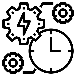 When you watch (insert famous footballer) move with the ball what makes them effective?When you watch (insert famous footballer) move with the ball what makes them effective?When you watch (insert famous footballer) move with the ball what makes them effective?When you watch (insert famous footballer) move with the ball what makes them effective?Teacher exposition(I do)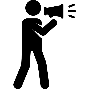 Context: Ball mastery or ball manipulation involves using different parts of your feet to keep possession and move with the ball. It allows you to become more creative and positive e.g. in 1 v 1 situations. Gives players the confidence to try things when faced with an opponent and make good decisions and enables performers to operate in tight areas and under pressure.Low centre of gravity.Keep arms up and out for balance.Keep the head and eyes up. The eyes should not be on the ball.Scan the field as you are dribbling. This will improve your vison and awareness.Dribble with the shoelaces when dribbling.Keep the ball close in pressure and away from you in space.Context: Ball mastery or ball manipulation involves using different parts of your feet to keep possession and move with the ball. It allows you to become more creative and positive e.g. in 1 v 1 situations. Gives players the confidence to try things when faced with an opponent and make good decisions and enables performers to operate in tight areas and under pressure.Low centre of gravity.Keep arms up and out for balance.Keep the head and eyes up. The eyes should not be on the ball.Scan the field as you are dribbling. This will improve your vison and awareness.Dribble with the shoelaces when dribbling.Keep the ball close in pressure and away from you in space.Context: Ball mastery or ball manipulation involves using different parts of your feet to keep possession and move with the ball. It allows you to become more creative and positive e.g. in 1 v 1 situations. Gives players the confidence to try things when faced with an opponent and make good decisions and enables performers to operate in tight areas and under pressure.Low centre of gravity.Keep arms up and out for balance.Keep the head and eyes up. The eyes should not be on the ball.Scan the field as you are dribbling. This will improve your vison and awareness.Dribble with the shoelaces when dribbling.Keep the ball close in pressure and away from you in space.Context: Ball mastery or ball manipulation involves using different parts of your feet to keep possession and move with the ball. It allows you to become more creative and positive e.g. in 1 v 1 situations. Gives players the confidence to try things when faced with an opponent and make good decisions and enables performers to operate in tight areas and under pressure.Low centre of gravity.Keep arms up and out for balance.Keep the head and eyes up. The eyes should not be on the ball.Scan the field as you are dribbling. This will improve your vison and awareness.Dribble with the shoelaces when dribbling.Keep the ball close in pressure and away from you in space.                              Learning task     (We do / you do) 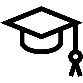                               Learning task     (We do / you do)                               Learning task     (We do / you do)                               Learning task     (We do / you do)                               Learning task     (We do / you do) Practice – dribbling and ball manipulation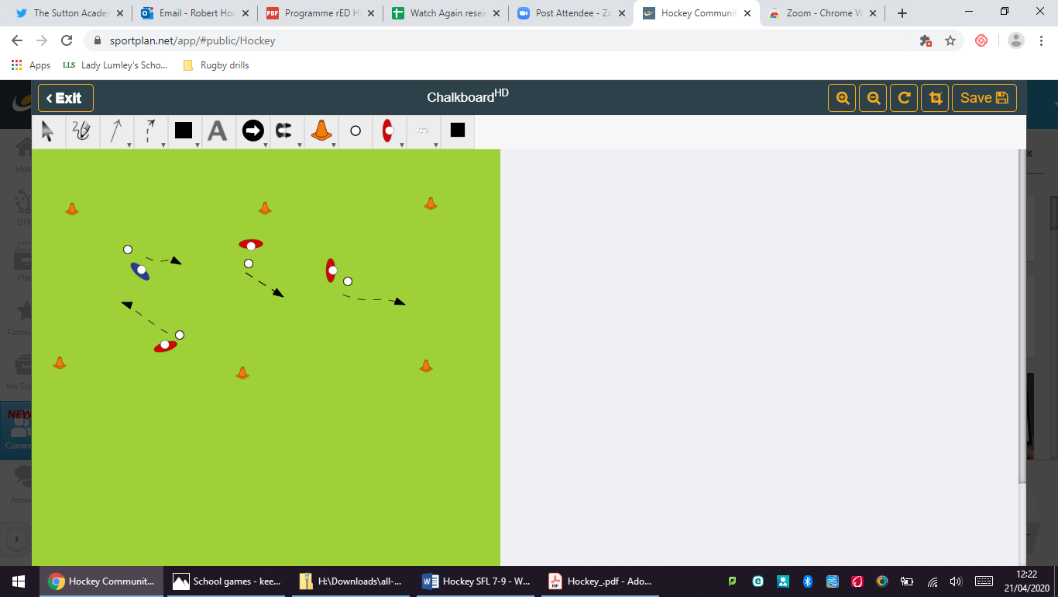 Students move freely in the area propelling and stopping the ball in a controlled manner.Backwards and sidewaysAround cones (figures of 8 etc)Penguin and toe tapsTrappingPractice – dribbling and ball manipulationStudents move freely in the area propelling and stopping the ball in a controlled manner.Backwards and sidewaysAround cones (figures of 8 etc)Penguin and toe tapsTrappingPractice – dribbling and ball manipulationStudents move freely in the area propelling and stopping the ball in a controlled manner.Backwards and sidewaysAround cones (figures of 8 etc)Penguin and toe tapsTrappingApplication – End zone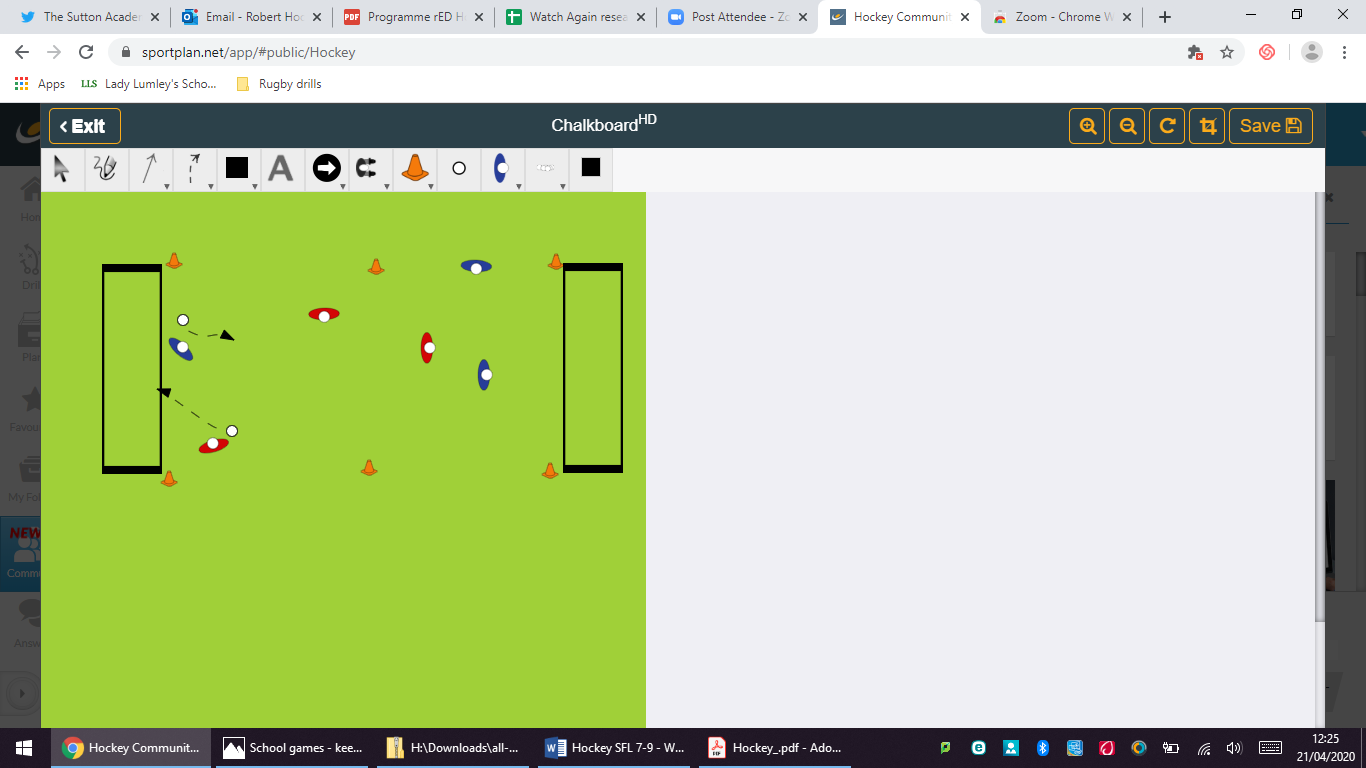 Small sided games 2v2, 4v4 or 2v1 Points gained every time ball gets dribbled into the end zone. Two balls in play at all times to keep the game active.(This game is used in hockey Yr 7 – discuss links)Application – End zoneSmall sided games 2v2, 4v4 or 2v1 Points gained every time ball gets dribbled into the end zone. Two balls in play at all times to keep the game active.(This game is used in hockey Yr 7 – discuss links)Responsive adaptations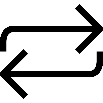 DevelopingLarger playing space3 balls during gameSecuringAs aboveSecuringAs aboveMasteringWeak foot onlySmaller playing spaceMore pressureOne ball during gameProgress check questions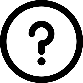 What is meant by the term “scanning”?Why should we move the ball with our head up?Why should we use different parts of our feet when dribbling?How can different methods of turning with the ball help you protect the ball from opposition players?What is meant by the term “scanning”?Why should we move the ball with our head up?Why should we use different parts of our feet when dribbling?How can different methods of turning with the ball help you protect the ball from opposition players?What is meant by the term “scanning”?Why should we move the ball with our head up?Why should we use different parts of our feet when dribbling?How can different methods of turning with the ball help you protect the ball from opposition players?What is meant by the term “scanning”?Why should we move the ball with our head up?Why should we use different parts of our feet when dribbling?How can different methods of turning with the ball help you protect the ball from opposition players?Errors or misconceptions to look out for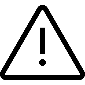 Tapping the ball with the toe – Needs to use the outside of either foot to push the ball forwardsBumping into other players whilst moving around – Not looking up and “scanning”Losing control of the ball – Moving too quickly, needs to slow downTapping the ball with the toe – Needs to use the outside of either foot to push the ball forwardsBumping into other players whilst moving around – Not looking up and “scanning”Losing control of the ball – Moving too quickly, needs to slow downTapping the ball with the toe – Needs to use the outside of either foot to push the ball forwardsBumping into other players whilst moving around – Not looking up and “scanning”Losing control of the ball – Moving too quickly, needs to slow downTapping the ball with the toe – Needs to use the outside of either foot to push the ball forwardsBumping into other players whilst moving around – Not looking up and “scanning”Losing control of the ball – Moving too quickly, needs to slow downLesson 2 - Demonstrate core turning techniques to retain possession of the ball.Do nowHow can we be effective when turning away from a defender?How can we be effective when turning away from a defender?How can we be effective when turning away from a defender?How can we be effective when turning away from a defender?How can we be effective when turning away from a defender?Teacher exposition(I do)Context: Turning or changing direction with the ball is required to beat defenders and find your way to goal. It is also required as a means to prevent the ball being taking from you.  Turning also allows you to see the field of play and help you make a decision as to where you should move the ball next.Context: Turning or changing direction with the ball is required to beat defenders and find your way to goal. It is also required as a means to prevent the ball being taking from you.  Turning also allows you to see the field of play and help you make a decision as to where you should move the ball next.Context: Turning or changing direction with the ball is required to beat defenders and find your way to goal. It is also required as a means to prevent the ball being taking from you.  Turning also allows you to see the field of play and help you make a decision as to where you should move the ball next.Context: Turning or changing direction with the ball is required to beat defenders and find your way to goal. It is also required as a means to prevent the ball being taking from you.  Turning also allows you to see the field of play and help you make a decision as to where you should move the ball next.Context: Turning or changing direction with the ball is required to beat defenders and find your way to goal. It is also required as a means to prevent the ball being taking from you.  Turning also allows you to see the field of play and help you make a decision as to where you should move the ball next.Teacher exposition(I do)Inside hook or outside hookPlant closest foot to the side and behind the ball Use the foot furthest from the ball to perform the turn.Use your big toe or little toe to chop the ball in the direction you have come from. Pull back or drag backPlant non kicking foot to side of ball Place sole of the opposite foot on the ball and roll directly behind you Turn 180 degrees in direction of the ball (turn right when using right foot, left with left)Pull back or drag backPlant non kicking foot to side of ball Place sole of the opposite foot on the ball and roll directly behind you Turn 180 degrees in direction of the ball (turn right when using right foot, left with left)Pull back or drag backPlant non kicking foot to side of ball Place sole of the opposite foot on the ball and roll directly behind you Turn 180 degrees in direction of the ball (turn right when using right foot, left with left)Cruyff TurnPlant non kicking foot alongside ball, as if to pass or shoot.Fake to pass/shoot bring kicking foot round ball, so that toes end up pointing towards each other at a right angle.Push ball between legs, using inside of foot Turn body to left when using right foot and right when using left foot.                              Learning task     (We do / you do)                               Learning task     (We do / you do)                               Learning task     (We do / you do)                               Learning task     (We do / you do)                               Learning task     (We do / you do)                               Learning task     (We do / you do) Practice – turns through gates or World famous turns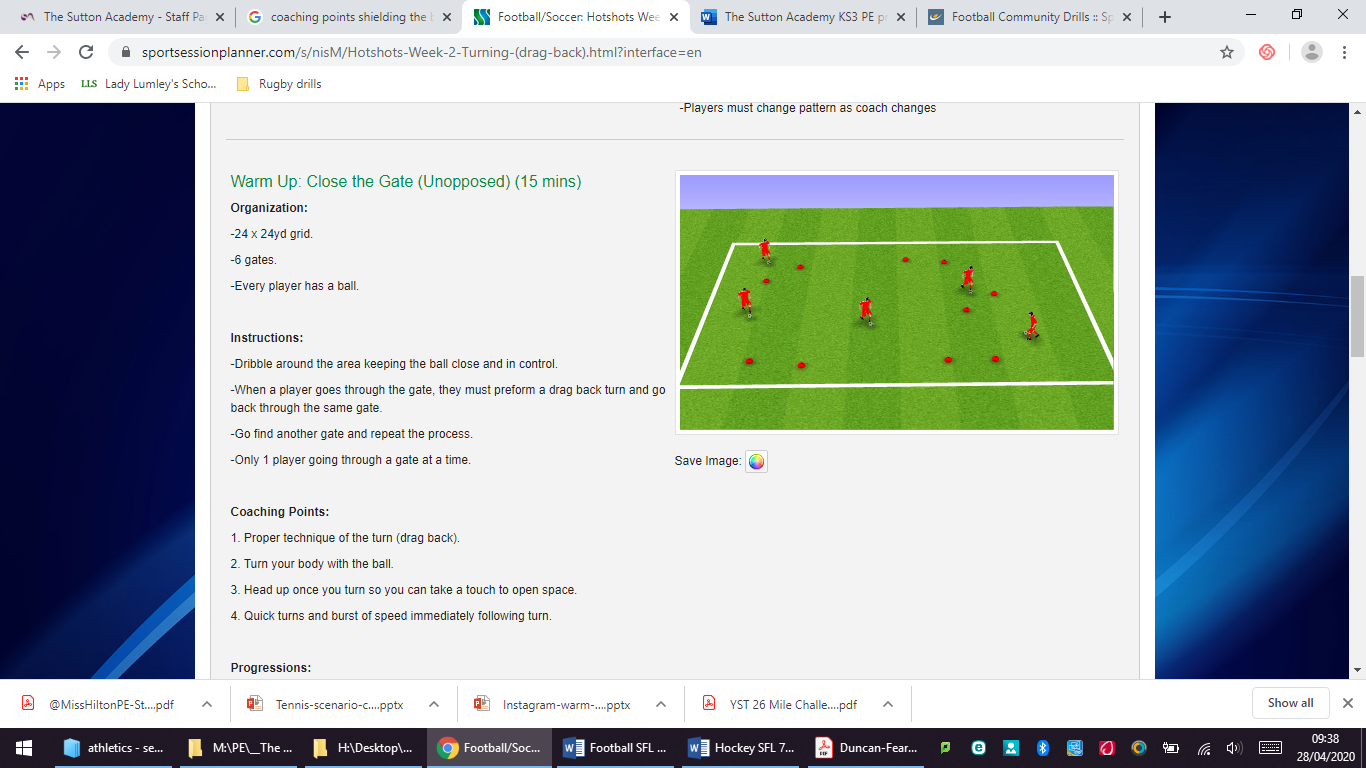 Gates spread around the  areaStudents dribble through a gate and perform turn.OR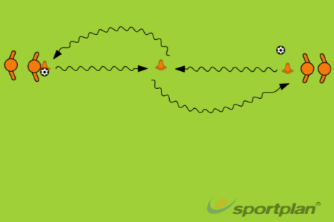 4’sStudents dribble to centre cone perform a turn and pass back to partnerPractice – turns through gates or World famous turnsGates spread around the  areaStudents dribble through a gate and perform turn.OR4’sStudents dribble to centre cone perform a turn and pass back to partnerPractice – turns through gates or World famous turnsGates spread around the  areaStudents dribble through a gate and perform turn.OR4’sStudents dribble to centre cone perform a turn and pass back to partnerPractice – turns through gates or World famous turnsGates spread around the  areaStudents dribble through a gate and perform turn.OR4’sStudents dribble to centre cone perform a turn and pass back to partnerApplication  - attack the side gatePass to other side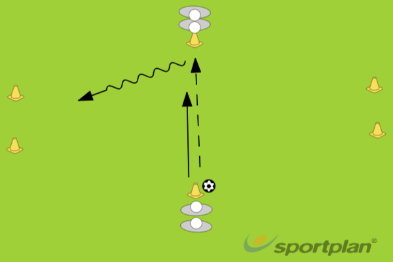 Students must receive the ball and attack either side goalTry to get the defender to commit then change your directionRead how the defender approaches before committing to a turnOR The player who is dribbling with the ball is trying to score points by dribbling through a gate but only if it’s empty and no other “pair” is going through it. This is quite challenging as it means the player is looking away from the ball at their feet, so be patient and provide lots of opportunities to practise.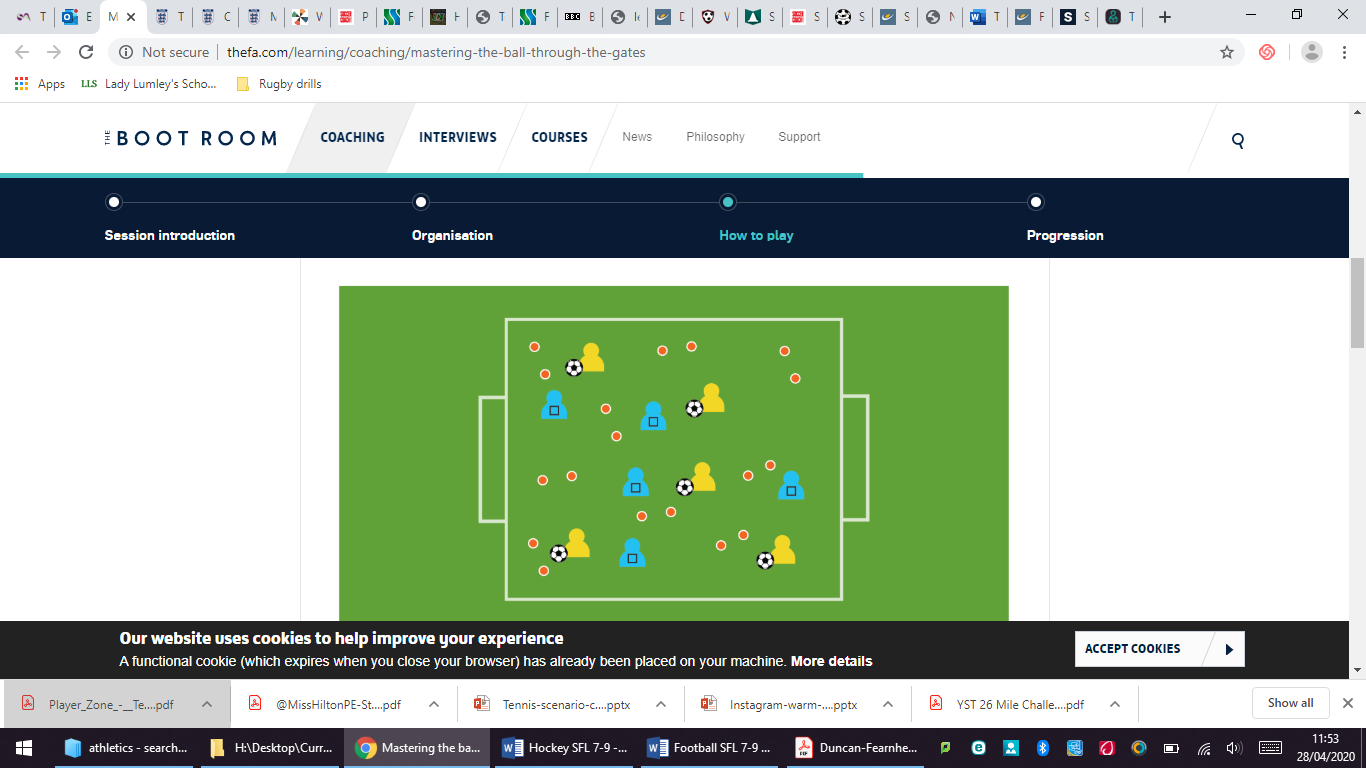 Application  - attack the side gatePass to other sideStudents must receive the ball and attack either side goalTry to get the defender to commit then change your directionRead how the defender approaches before committing to a turnOR The player who is dribbling with the ball is trying to score points by dribbling through a gate but only if it’s empty and no other “pair” is going through it. This is quite challenging as it means the player is looking away from the ball at their feet, so be patient and provide lots of opportunities to practise.Responsive adaptationsDevelopingFocus on the inside and outside hook turnDevelopingFocus on the inside and outside hook turnSecuringDrag back and Cruyff turn SecuringDrag back and Cruyff turn MasteringPerform the figure of 8 turnProgress check questionsWhat are the benefits of using both feet when turning?Why do we use turns in football?Why should you vary the type of turn you use?How do you get the defender to commit in a direction before turning? What are the benefits of using both feet when turning?Why do we use turns in football?Why should you vary the type of turn you use?How do you get the defender to commit in a direction before turning? What are the benefits of using both feet when turning?Why do we use turns in football?Why should you vary the type of turn you use?How do you get the defender to commit in a direction before turning? What are the benefits of using both feet when turning?Why do we use turns in football?Why should you vary the type of turn you use?How do you get the defender to commit in a direction before turning? What are the benefits of using both feet when turning?Why do we use turns in football?Why should you vary the type of turn you use?How do you get the defender to commit in a direction before turning? Errors or misconceptions to look out forLimited disguise on the turn so unable to outwit defender – Greater exaggeration of fake pass or shotAttacker unable to get away from the defender once turn has been performed – Need to be more explosive and accelerate awayLimited disguise on the turn so unable to outwit defender – Greater exaggeration of fake pass or shotAttacker unable to get away from the defender once turn has been performed – Need to be more explosive and accelerate awayLimited disguise on the turn so unable to outwit defender – Greater exaggeration of fake pass or shotAttacker unable to get away from the defender once turn has been performed – Need to be more explosive and accelerate awayLimited disguise on the turn so unable to outwit defender – Greater exaggeration of fake pass or shotAttacker unable to get away from the defender once turn has been performed – Need to be more explosive and accelerate awayLimited disguise on the turn so unable to outwit defender – Greater exaggeration of fake pass or shotAttacker unable to get away from the defender once turn has been performed – Need to be more explosive and accelerate awayLesson 3 - Demonstrate a fake and take or step over to eliminate a defender in a 1 v 1.Do nowCan you name any skills you would use to beat an opponent in a 1 v 1?Can you name any skills you would use to beat an opponent in a 1 v 1?Can you name any skills you would use to beat an opponent in a 1 v 1?Can you name any skills you would use to beat an opponent in a 1 v 1?Can you name any skills you would use to beat an opponent in a 1 v 1?Can you name any skills you would use to beat an opponent in a 1 v 1?Teacher exposition(I do)Context: 1 v 1’s are the most common and frequent tactical situation a player will find themselves in. In a similar way to turning – 1 v 1 skills enable you to beat defenders and find your way to goal to create goal scoring chances. Having a variety of 1 v 1 skills will help you to outwit your opponent regularly.  Context: 1 v 1’s are the most common and frequent tactical situation a player will find themselves in. In a similar way to turning – 1 v 1 skills enable you to beat defenders and find your way to goal to create goal scoring chances. Having a variety of 1 v 1 skills will help you to outwit your opponent regularly.  Context: 1 v 1’s are the most common and frequent tactical situation a player will find themselves in. In a similar way to turning – 1 v 1 skills enable you to beat defenders and find your way to goal to create goal scoring chances. Having a variety of 1 v 1 skills will help you to outwit your opponent regularly.  Context: 1 v 1’s are the most common and frequent tactical situation a player will find themselves in. In a similar way to turning – 1 v 1 skills enable you to beat defenders and find your way to goal to create goal scoring chances. Having a variety of 1 v 1 skills will help you to outwit your opponent regularly.  Context: 1 v 1’s are the most common and frequent tactical situation a player will find themselves in. In a similar way to turning – 1 v 1 skills enable you to beat defenders and find your way to goal to create goal scoring chances. Having a variety of 1 v 1 skills will help you to outwit your opponent regularly.  Context: 1 v 1’s are the most common and frequent tactical situation a player will find themselves in. In a similar way to turning – 1 v 1 skills enable you to beat defenders and find your way to goal to create goal scoring chances. Having a variety of 1 v 1 skills will help you to outwit your opponent regularly.  Teacher exposition(I do)Fake and takeKeep ball between feet when dribbling Step to one side of the ball Bend knee and drop shoulder Bring other foot across to the side of ball, toe pointed down Push ball diagonally forward with outside of footStep over or scissorsTake ball left or right foot move foot around the ball, from the inside to the outside (clockwise with right, counter clockwise for left)Plant foot (that rotated round ball), bend knee, drop shoulderBring opposite foot to the side of the ball and point toe down Use outside of foot and push past defenderStep over or scissorsTake ball left or right foot move foot around the ball, from the inside to the outside (clockwise with right, counter clockwise for left)Plant foot (that rotated round ball), bend knee, drop shoulderBring opposite foot to the side of the ball and point toe down Use outside of foot and push past defenderStep over or scissorsTake ball left or right foot move foot around the ball, from the inside to the outside (clockwise with right, counter clockwise for left)Plant foot (that rotated round ball), bend knee, drop shoulderBring opposite foot to the side of the ball and point toe down Use outside of foot and push past defenderInside – outsideUse inside of one foot to move ball towards opposite foot Bend knee and drop shoulder Bring foot to opposite side of ball and point toe down use outside of foot to push ball diagonally forward past opponentInside – outsideUse inside of one foot to move ball towards opposite foot Bend knee and drop shoulder Bring foot to opposite side of ball and point toe down use outside of foot to push ball diagonally forward past opponent                              Learning task     (We do / you do)                               Learning task     (We do / you do)                               Learning task     (We do / you do)                               Learning task     (We do / you do)                               Learning task     (We do / you do)                               Learning task     (We do / you do)                               Learning task     (We do / you do) Practice – repeat the skill and 1 v 1 battleIn 4’s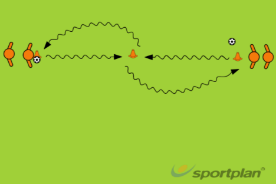 Dribble to cone and practice the different 1 v 1 skills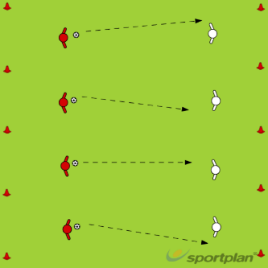 2’s1 v 1 across gridStart with attacker in possession Winner up loser down a placePractice – repeat the skill and 1 v 1 battleIn 4’sDribble to cone and practice the different 1 v 1 skills2’s1 v 1 across gridStart with attacker in possession Winner up loser down a placePractice – repeat the skill and 1 v 1 battleIn 4’sDribble to cone and practice the different 1 v 1 skills2’s1 v 1 across gridStart with attacker in possession Winner up loser down a placePractice – repeat the skill and 1 v 1 battleIn 4’sDribble to cone and practice the different 1 v 1 skills2’s1 v 1 across gridStart with attacker in possession Winner up loser down a placeApplication – Gates make goals or skill zone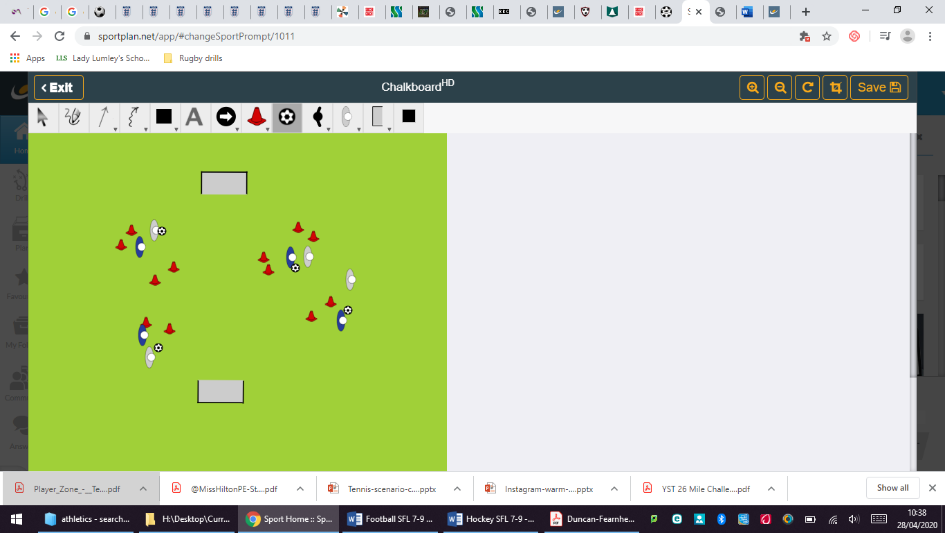 Gates in centre of pitch1 v 1Dribble through gates then attack goalMore gates dribbled though the more goals it is worth if you score.Get tackled and score resets.ORTwo teams cannot pass in the centre channel.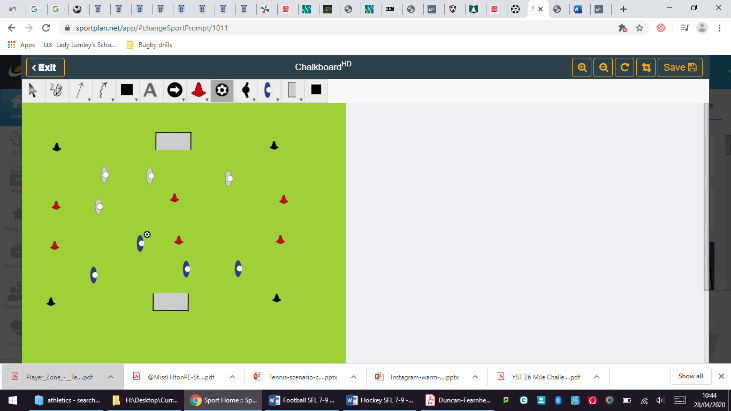 Encourages players to use dribbling and 1 v 1 skills to get outApplication – Gates make goals or skill zoneGates in centre of pitch1 v 1Dribble through gates then attack goalMore gates dribbled though the more goals it is worth if you score.Get tackled and score resets.ORTwo teams cannot pass in the centre channel.Encourages players to use dribbling and 1 v 1 skills to get outApplication – Gates make goals or skill zoneGates in centre of pitch1 v 1Dribble through gates then attack goalMore gates dribbled though the more goals it is worth if you score.Get tackled and score resets.ORTwo teams cannot pass in the centre channel.Encourages players to use dribbling and 1 v 1 skills to get outResponsive adaptationsDevelopingPassive defender in the 1 v 1GameAllow students to pass forwards out of the box.Decrease the size of the box so they can get out easier.DevelopingPassive defender in the 1 v 1GameAllow students to pass forwards out of the box.Decrease the size of the box so they can get out easier.SecuringAs aboveGameAs aboveSecuringAs aboveGameAs aboveSecuringAs aboveGameAs aboveMasteringPerform double scissors techniqueEncourage use of weak foot.Defender starts with ball and passes ball to attacker for greater pressure.GameIncrease the size of the central area to make it more challenging to escape.Must beat 2 players before leaving the box.Progress check questionsWhat is the aim of a step over/fake and take?Why would you choose not to perform a skill?How can you create space for 1 v 1 situations if you are not on the ball?What is the aim of a step over/fake and take?Why would you choose not to perform a skill?How can you create space for 1 v 1 situations if you are not on the ball?What is the aim of a step over/fake and take?Why would you choose not to perform a skill?How can you create space for 1 v 1 situations if you are not on the ball?What is the aim of a step over/fake and take?Why would you choose not to perform a skill?How can you create space for 1 v 1 situations if you are not on the ball?What is the aim of a step over/fake and take?Why would you choose not to perform a skill?How can you create space for 1 v 1 situations if you are not on the ball?What is the aim of a step over/fake and take?Why would you choose not to perform a skill?How can you create space for 1 v 1 situations if you are not on the ball?Errors or misconceptions to look out forDefender intercepts the ball during the skill – Performing the skill too close to defender must start movement earlier.Unable to make the defender move in a different direction – The fake is not exaggerated enough. Defender intercepts the ball during the skill – Performing the skill too close to defender must start movement earlier.Unable to make the defender move in a different direction – The fake is not exaggerated enough. Defender intercepts the ball during the skill – Performing the skill too close to defender must start movement earlier.Unable to make the defender move in a different direction – The fake is not exaggerated enough. Defender intercepts the ball during the skill – Performing the skill too close to defender must start movement earlier.Unable to make the defender move in a different direction – The fake is not exaggerated enough. Defender intercepts the ball during the skill – Performing the skill too close to defender must start movement earlier.Unable to make the defender move in a different direction – The fake is not exaggerated enough. Defender intercepts the ball during the skill – Performing the skill too close to defender must start movement earlier.Unable to make the defender move in a different direction – The fake is not exaggerated enough. Lesson 4 - Demonstrate effective shielding skills to retain possession of the ball when your back is to goal.Do nowWhen you have your back to the goal and you are put under pressure how do you keep the ball?When you have your back to the goal and you are put under pressure how do you keep the ball?When you have your back to the goal and you are put under pressure how do you keep the ball?When you have your back to the goal and you are put under pressure how do you keep the ball?Teacher exposition(I do)Context: shielding is an important dribbling technique often used to keep possession in tight spaces. Shielding occurs when the player in possession of the ball positions themselves between the ball and their opponent creating a barrier with their body.ShieldingLook to keep body between the ball and their opponent.Try to position 'side on' to the defenderKeep arm out to 'feel' for the player, in order to give additional distance from the ball to the defender.Try to use the outside of their foot to keep the ball under close control, in order to move the ball fast if needed be.Move the ball away from the defender if they come around the side of youDon’t turn into the defender, as this allows the defender an easy chance to take the ball away from the player in possession.Context: shielding is an important dribbling technique often used to keep possession in tight spaces. Shielding occurs when the player in possession of the ball positions themselves between the ball and their opponent creating a barrier with their body.ShieldingLook to keep body between the ball and their opponent.Try to position 'side on' to the defenderKeep arm out to 'feel' for the player, in order to give additional distance from the ball to the defender.Try to use the outside of their foot to keep the ball under close control, in order to move the ball fast if needed be.Move the ball away from the defender if they come around the side of youDon’t turn into the defender, as this allows the defender an easy chance to take the ball away from the player in possession.Context: shielding is an important dribbling technique often used to keep possession in tight spaces. Shielding occurs when the player in possession of the ball positions themselves between the ball and their opponent creating a barrier with their body.ShieldingLook to keep body between the ball and their opponent.Try to position 'side on' to the defenderKeep arm out to 'feel' for the player, in order to give additional distance from the ball to the defender.Try to use the outside of their foot to keep the ball under close control, in order to move the ball fast if needed be.Move the ball away from the defender if they come around the side of youDon’t turn into the defender, as this allows the defender an easy chance to take the ball away from the player in possession.Context: shielding is an important dribbling technique often used to keep possession in tight spaces. Shielding occurs when the player in possession of the ball positions themselves between the ball and their opponent creating a barrier with their body.ShieldingLook to keep body between the ball and their opponent.Try to position 'side on' to the defenderKeep arm out to 'feel' for the player, in order to give additional distance from the ball to the defender.Try to use the outside of their foot to keep the ball under close control, in order to move the ball fast if needed be.Move the ball away from the defender if they come around the side of youDon’t turn into the defender, as this allows the defender an easy chance to take the ball away from the player in possession.                              Learning task     (We do / you do)                               Learning task     (We do / you do)                               Learning task     (We do / you do)                               Learning task     (We do / you do)                               Learning task     (We do / you do) Practice – shield the ballBall positioned on top of a marker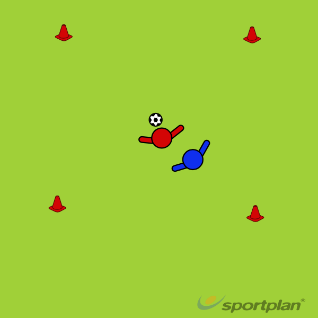 Attacker positions to shield from defender.Progression to have ball in playRotateBack to goalA plays B as B checks in. 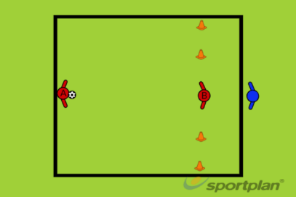 Blue must attempt to steal and dribble through Red players' side (left side of the box).Red "B" attempts to control, shield and use dribbling skills to dribble through the gates.OPTIONAL: A may join the play to make it a 2v1Practice – shield the ballBall positioned on top of a markerAttacker positions to shield from defender.Progression to have ball in playRotateBack to goalA plays B as B checks in. Blue must attempt to steal and dribble through Red players' side (left side of the box).Red "B" attempts to control, shield and use dribbling skills to dribble through the gates.OPTIONAL: A may join the play to make it a 2v1Practice – shield the ballBall positioned on top of a markerAttacker positions to shield from defender.Progression to have ball in playRotateBack to goalA plays B as B checks in. Blue must attempt to steal and dribble through Red players' side (left side of the box).Red "B" attempts to control, shield and use dribbling skills to dribble through the gates.OPTIONAL: A may join the play to make it a 2v1Application – Pirates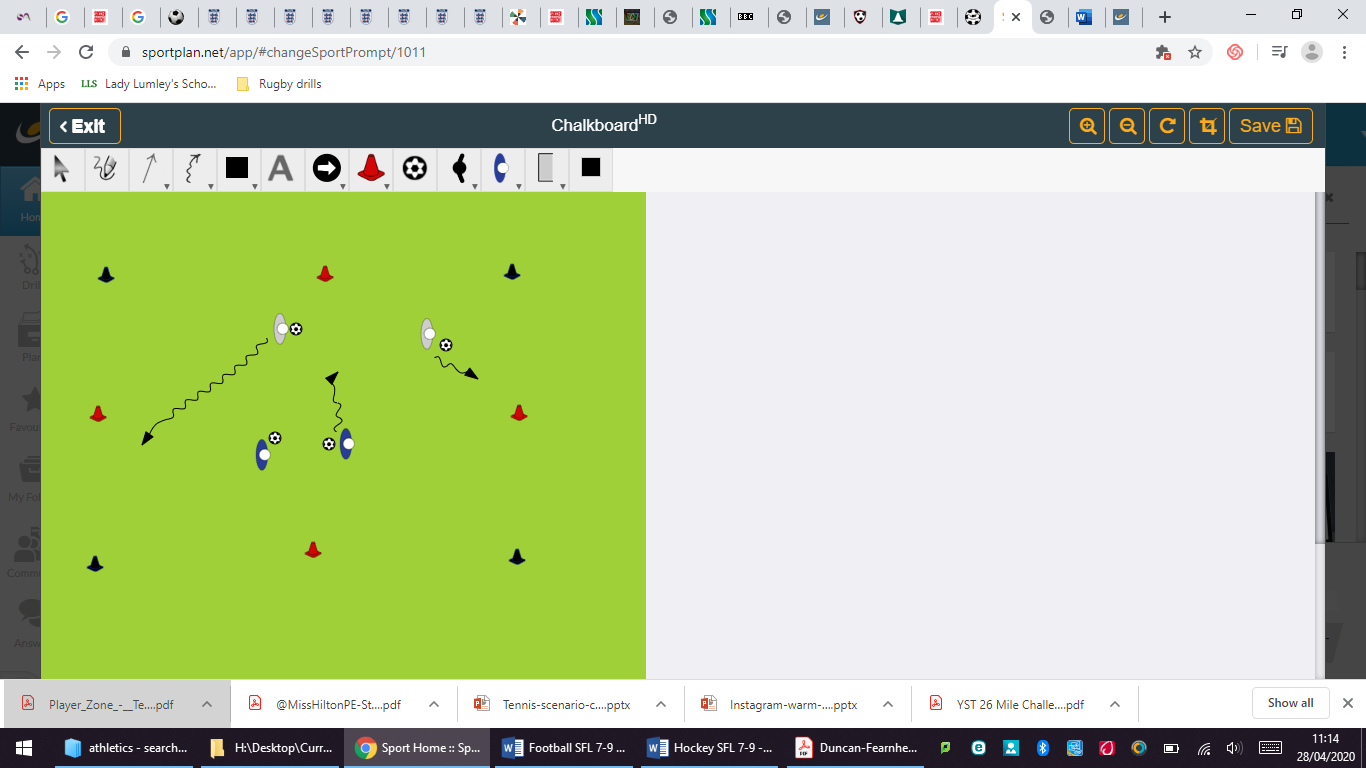 All players have a ball or half have ball half withoutTry to dribble around and remain in possession of the ballUse shielding skills if a player tries to kick the ball away or steal the ball awayApplication – PiratesAll players have a ball or half have ball half withoutTry to dribble around and remain in possession of the ballUse shielding skills if a player tries to kick the ball away or steal the ball awayResponsive adaptationsDevelopingLarger playing area Dribbling over a line not through a gateSecuringAs aboveSecuringAs aboveMasteringUse ball rolls to protect and shield the ballSmaller gatesProgress check questionsWhat situations will you chose shield the ball?Why is shielding so important as a striker?How does shielding the ball support build up play?What situations will you chose shield the ball?Why is shielding so important as a striker?How does shielding the ball support build up play?What situations will you chose shield the ball?Why is shielding so important as a striker?How does shielding the ball support build up play?What situations will you chose shield the ball?Why is shielding so important as a striker?How does shielding the ball support build up play?Errors or misconceptions to look out forDefender gets ball easily – 1. Not using arm to “feel” for defender2. Not positioning body between ball and defender3. Not moving the ball as defender movesDefender gets ball easily – 1. Not using arm to “feel” for defender2. Not positioning body between ball and defender3. Not moving the ball as defender movesDefender gets ball easily – 1. Not using arm to “feel” for defender2. Not positioning body between ball and defender3. Not moving the ball as defender movesDefender gets ball easily – 1. Not using arm to “feel” for defender2. Not positioning body between ball and defender3. Not moving the ball as defender movesLesson 5 - Demonstrate the defensive skills of a stab tackle and defensive jockeying to regain possession of the ball.Do nowHow many different methods can you think of to regain possession of the ball?How many different methods can you think of to regain possession of the ball?How many different methods can you think of to regain possession of the ball?How many different methods can you think of to regain possession of the ball?Teacher exposition(I do)Context: The primary and important purposes of tackling are to dispossess an opponent of the ball, to stop the player from gaining ground towards goal or to stop them from carrying out what they intend.Context: The primary and important purposes of tackling are to dispossess an opponent of the ball, to stop the player from gaining ground towards goal or to stop them from carrying out what they intend.Context: The primary and important purposes of tackling are to dispossess an opponent of the ball, to stop the player from gaining ground towards goal or to stop them from carrying out what they intend.Context: The primary and important purposes of tackling are to dispossess an opponent of the ball, to stop the player from gaining ground towards goal or to stop them from carrying out what they intend.Teacher exposition(I do)Block tackle Plant the non-tackling foot firmly on the ground to provide an anchor.Let the tackling foot make contact with the middle of the ball – like a side-foot passStrength and weight behind the ball.Head down over the ball.Eyes on the ball.Bend the knees.Poke or stab tackleTaking the opportunity to poke the ball away from the attacker when they miss time their control.Timing is important – don’t commit unless the ball is winnable.Use the toe of your foot.Poke or stab tackleTaking the opportunity to poke the ball away from the attacker when they miss time their control.Timing is important – don’t commit unless the ball is winnable.Use the toe of your foot.JockeyStay within touching distance of the attacker.Keep body between attacker and goal.Body position slightly side ways.Get low and bend knees.Stay balanced and on toes.Watch the ball.Don't dive in – track the attacker.Force the attacker sideways/away from goal/on to weak foot/down the line                              Learning task     (We do / you do)                               Learning task     (We do / you do)                               Learning task     (We do / you do)                               Learning task     (We do / you do)                               Learning task     (We do / you do) Practice – block, poke and jockey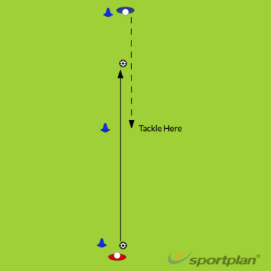 1 v 1 Pass across and run to tackleStart with passive dribbleMove to activeDevelop into pass and jockeyPass, jockey and pokeStopping the turn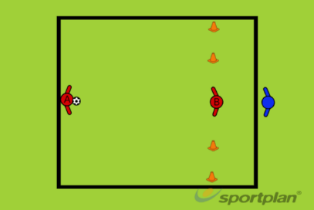 Similar to last week but the emphasis is now on the defender.As the player receives the ball they must stop the turn using defensive techniquesTry to force attacker out to the sidePractice – block, poke and jockey1 v 1 Pass across and run to tackleStart with passive dribbleMove to activeDevelop into pass and jockeyPass, jockey and pokeStopping the turnSimilar to last week but the emphasis is now on the defender.As the player receives the ball they must stop the turn using defensive techniquesTry to force attacker out to the sideApplication – Pressing high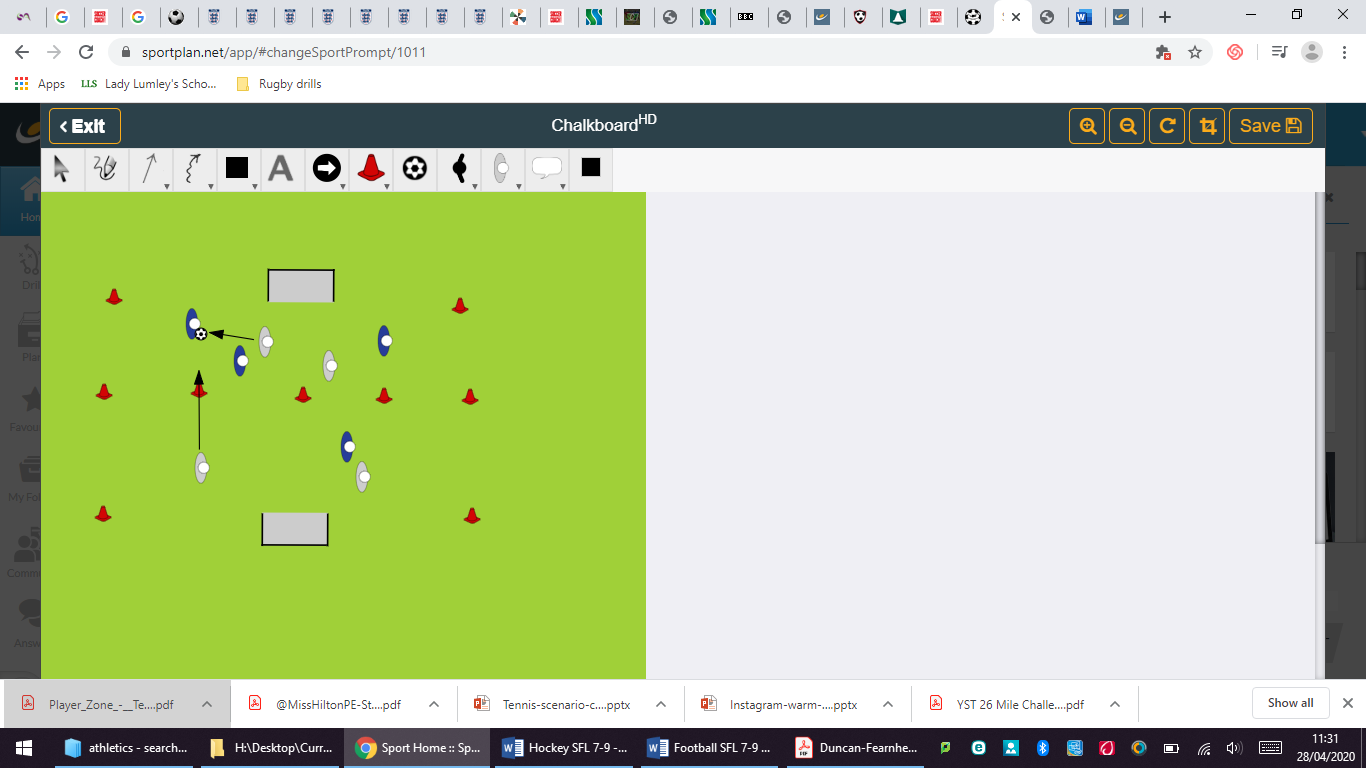 Two teamsPitch split in twoIf team wins ball in opposition half and score = double pointsIf players win ball in own half and then score = 1 pointThis rewards pressing high up the pitchApplication – Pressing highTwo teamsPitch split in twoIf team wins ball in opposition half and score = double pointsIf players win ball in own half and then score = 1 pointThis rewards pressing high up the pitchApplication – Pressing highTwo teamsPitch split in twoIf team wins ball in opposition half and score = double pointsIf players win ball in own half and then score = 1 pointThis rewards pressing high up the pitchResponsive adaptationsDevelopingPassive attacker to allow tackleAttacker has to get through a gate to make it easier for the defenderSecuringAs aboveMasteringAttacker has to get across a line to make it harder for the defenderMasteringAttacker has to get across a line to make it harder for the defenderProgress check questionsWhat is the trigger to go from jockeying a opponent to tackling?Why should we press high up the pitch?Why do you want to prevent an attacker from turning?How should you press opponent players?What is the trigger to go from jockeying a opponent to tackling?Why should we press high up the pitch?Why do you want to prevent an attacker from turning?How should you press opponent players?What is the trigger to go from jockeying a opponent to tackling?Why should we press high up the pitch?Why do you want to prevent an attacker from turning?How should you press opponent players?What is the trigger to go from jockeying a opponent to tackling?Why should we press high up the pitch?Why do you want to prevent an attacker from turning?How should you press opponent players?Errors or misconceptions to look out forAttacker is able to turn and face up – Not getting close enough to the attacker to put pressure on. Move quicker.Attacker is able to turn away easily even with pressure – Getting too close, keep a few step away to react to any turnsAttacker is able to turn and face up – Not getting close enough to the attacker to put pressure on. Move quicker.Attacker is able to turn away easily even with pressure – Getting too close, keep a few step away to react to any turnsAttacker is able to turn and face up – Not getting close enough to the attacker to put pressure on. Move quicker.Attacker is able to turn away easily even with pressure – Getting too close, keep a few step away to react to any turnsAttacker is able to turn and face up – Not getting close enough to the attacker to put pressure on. Move quicker.Attacker is able to turn away easily even with pressure – Getting too close, keep a few step away to react to any turns